TAFLEN FARCIO – Datrys problemau a gwneud penderfyniadau 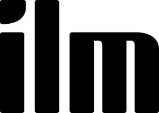 Rhif y Ganolfan :Enw'r Ganolfan :Enw'r Ganolfan :Rhif Cofrestru'r Dysgwr :Enw'r Dysgwr:Enw'r Dysgwr:CYFARWYDDIADAU AR GYFER ASESU A DEFNYDDIO'R DAFLEN FARCIO Rhaid i'r asesu ddigwydd gan gyfeirio at y meini prawf asesu (MP). Er mwyn llwyddo yn yr uned, rhaid cwrdd â phob MP.Fel arfer bydd aseswyr yn dyfarnu marciau am bob MP ac yna'n gwneud cyfanswm ohonynt i fod yn ganran.  Fodd bynnag, i wneud pethau’n symlach, mae dewis i beidio â defnyddio marciau o gwbl a nodi 'Llwyddo' neu 'Ailgyfeirio' yn unig yn y blwch (ar y dde isod).  Er mwyn llwyddo yn yr uned, rhaid i bob MP gael 'Llwyddo'. Lle mae marciau'n cael eu dyfarnu yn ôl i ba raddau y mae tystiolaeth y dysgwr yn y cyflwyniad yn cwrdd â phob MP, rhaid i bob MP gael ei gwrdd, h.y. rhaid iddo gael o leiaf hanner y marciau (e.e. o isafswm 10/20).  Mae unrhyw MP y dyfernir llai na'r isafswm iddo'n cynhyrchu ailgyfeirio awtomatig i'r cyflwyniad (beth bynnag yw'r marc cyffredinol a gyflawnwyd).  Rhoddir disgrifyddion digonolrwydd yn ganllaw.  Os oes 20 marc ar gael ar gyfer MP ac mae'r dystiolaeth yn y cyflwyniad yn debyg i'r disgrifydd 'llwyddo', mae hynny'n dangos y dylai ddenu 10 marc allan o 20, os yw'n 'llwyddiant da' yna tua 15 allan o 20.  Nid yw'r disgrifyddion yn gynhwysfawr, ac ni allant fod felly, gan fod sawl ffordd y gall cyflwyniad ragori ar y gofynion neu syrthio'n brin ohonyn nhwCYFARWYDDIADAU AR GYFER ASESU A DEFNYDDIO'R DAFLEN FARCIO Rhaid i'r asesu ddigwydd gan gyfeirio at y meini prawf asesu (MP). Er mwyn llwyddo yn yr uned, rhaid cwrdd â phob MP.Fel arfer bydd aseswyr yn dyfarnu marciau am bob MP ac yna'n gwneud cyfanswm ohonynt i fod yn ganran.  Fodd bynnag, i wneud pethau’n symlach, mae dewis i beidio â defnyddio marciau o gwbl a nodi 'Llwyddo' neu 'Ailgyfeirio' yn unig yn y blwch (ar y dde isod).  Er mwyn llwyddo yn yr uned, rhaid i bob MP gael 'Llwyddo'. Lle mae marciau'n cael eu dyfarnu yn ôl i ba raddau y mae tystiolaeth y dysgwr yn y cyflwyniad yn cwrdd â phob MP, rhaid i bob MP gael ei gwrdd, h.y. rhaid iddo gael o leiaf hanner y marciau (e.e. o isafswm 10/20).  Mae unrhyw MP y dyfernir llai na'r isafswm iddo'n cynhyrchu ailgyfeirio awtomatig i'r cyflwyniad (beth bynnag yw'r marc cyffredinol a gyflawnwyd).  Rhoddir disgrifyddion digonolrwydd yn ganllaw.  Os oes 20 marc ar gael ar gyfer MP ac mae'r dystiolaeth yn y cyflwyniad yn debyg i'r disgrifydd 'llwyddo', mae hynny'n dangos y dylai ddenu 10 marc allan o 20, os yw'n 'llwyddiant da' yna tua 15 allan o 20.  Nid yw'r disgrifyddion yn gynhwysfawr, ac ni allant fod felly, gan fod sawl ffordd y gall cyflwyniad ragori ar y gofynion neu syrthio'n brin ohonyn nhwCYFARWYDDIADAU AR GYFER ASESU A DEFNYDDIO'R DAFLEN FARCIO Rhaid i'r asesu ddigwydd gan gyfeirio at y meini prawf asesu (MP). Er mwyn llwyddo yn yr uned, rhaid cwrdd â phob MP.Fel arfer bydd aseswyr yn dyfarnu marciau am bob MP ac yna'n gwneud cyfanswm ohonynt i fod yn ganran.  Fodd bynnag, i wneud pethau’n symlach, mae dewis i beidio â defnyddio marciau o gwbl a nodi 'Llwyddo' neu 'Ailgyfeirio' yn unig yn y blwch (ar y dde isod).  Er mwyn llwyddo yn yr uned, rhaid i bob MP gael 'Llwyddo'. Lle mae marciau'n cael eu dyfarnu yn ôl i ba raddau y mae tystiolaeth y dysgwr yn y cyflwyniad yn cwrdd â phob MP, rhaid i bob MP gael ei gwrdd, h.y. rhaid iddo gael o leiaf hanner y marciau (e.e. o isafswm 10/20).  Mae unrhyw MP y dyfernir llai na'r isafswm iddo'n cynhyrchu ailgyfeirio awtomatig i'r cyflwyniad (beth bynnag yw'r marc cyffredinol a gyflawnwyd).  Rhoddir disgrifyddion digonolrwydd yn ganllaw.  Os oes 20 marc ar gael ar gyfer MP ac mae'r dystiolaeth yn y cyflwyniad yn debyg i'r disgrifydd 'llwyddo', mae hynny'n dangos y dylai ddenu 10 marc allan o 20, os yw'n 'llwyddiant da' yna tua 15 allan o 20.  Nid yw'r disgrifyddion yn gynhwysfawr, ac ni allant fod felly, gan fod sawl ffordd y gall cyflwyniad ragori ar y gofynion neu syrthio'n brin ohonyn nhwCYFARWYDDIADAU AR GYFER ASESU A DEFNYDDIO'R DAFLEN FARCIO Rhaid i'r asesu ddigwydd gan gyfeirio at y meini prawf asesu (MP). Er mwyn llwyddo yn yr uned, rhaid cwrdd â phob MP.Fel arfer bydd aseswyr yn dyfarnu marciau am bob MP ac yna'n gwneud cyfanswm ohonynt i fod yn ganran.  Fodd bynnag, i wneud pethau’n symlach, mae dewis i beidio â defnyddio marciau o gwbl a nodi 'Llwyddo' neu 'Ailgyfeirio' yn unig yn y blwch (ar y dde isod).  Er mwyn llwyddo yn yr uned, rhaid i bob MP gael 'Llwyddo'. Lle mae marciau'n cael eu dyfarnu yn ôl i ba raddau y mae tystiolaeth y dysgwr yn y cyflwyniad yn cwrdd â phob MP, rhaid i bob MP gael ei gwrdd, h.y. rhaid iddo gael o leiaf hanner y marciau (e.e. o isafswm 10/20).  Mae unrhyw MP y dyfernir llai na'r isafswm iddo'n cynhyrchu ailgyfeirio awtomatig i'r cyflwyniad (beth bynnag yw'r marc cyffredinol a gyflawnwyd).  Rhoddir disgrifyddion digonolrwydd yn ganllaw.  Os oes 20 marc ar gael ar gyfer MP ac mae'r dystiolaeth yn y cyflwyniad yn debyg i'r disgrifydd 'llwyddo', mae hynny'n dangos y dylai ddenu 10 marc allan o 20, os yw'n 'llwyddiant da' yna tua 15 allan o 20.  Nid yw'r disgrifyddion yn gynhwysfawr, ac ni allant fod felly, gan fod sawl ffordd y gall cyflwyniad ragori ar y gofynion neu syrthio'n brin ohonyn nhwCYFARWYDDIADAU AR GYFER ASESU A DEFNYDDIO'R DAFLEN FARCIO Rhaid i'r asesu ddigwydd gan gyfeirio at y meini prawf asesu (MP). Er mwyn llwyddo yn yr uned, rhaid cwrdd â phob MP.Fel arfer bydd aseswyr yn dyfarnu marciau am bob MP ac yna'n gwneud cyfanswm ohonynt i fod yn ganran.  Fodd bynnag, i wneud pethau’n symlach, mae dewis i beidio â defnyddio marciau o gwbl a nodi 'Llwyddo' neu 'Ailgyfeirio' yn unig yn y blwch (ar y dde isod).  Er mwyn llwyddo yn yr uned, rhaid i bob MP gael 'Llwyddo'. Lle mae marciau'n cael eu dyfarnu yn ôl i ba raddau y mae tystiolaeth y dysgwr yn y cyflwyniad yn cwrdd â phob MP, rhaid i bob MP gael ei gwrdd, h.y. rhaid iddo gael o leiaf hanner y marciau (e.e. o isafswm 10/20).  Mae unrhyw MP y dyfernir llai na'r isafswm iddo'n cynhyrchu ailgyfeirio awtomatig i'r cyflwyniad (beth bynnag yw'r marc cyffredinol a gyflawnwyd).  Rhoddir disgrifyddion digonolrwydd yn ganllaw.  Os oes 20 marc ar gael ar gyfer MP ac mae'r dystiolaeth yn y cyflwyniad yn debyg i'r disgrifydd 'llwyddo', mae hynny'n dangos y dylai ddenu 10 marc allan o 20, os yw'n 'llwyddiant da' yna tua 15 allan o 20.  Nid yw'r disgrifyddion yn gynhwysfawr, ac ni allant fod felly, gan fod sawl ffordd y gall cyflwyniad ragori ar y gofynion neu syrthio'n brin ohonyn nhwCYFARWYDDIADAU AR GYFER ASESU A DEFNYDDIO'R DAFLEN FARCIO Rhaid i'r asesu ddigwydd gan gyfeirio at y meini prawf asesu (MP). Er mwyn llwyddo yn yr uned, rhaid cwrdd â phob MP.Fel arfer bydd aseswyr yn dyfarnu marciau am bob MP ac yna'n gwneud cyfanswm ohonynt i fod yn ganran.  Fodd bynnag, i wneud pethau’n symlach, mae dewis i beidio â defnyddio marciau o gwbl a nodi 'Llwyddo' neu 'Ailgyfeirio' yn unig yn y blwch (ar y dde isod).  Er mwyn llwyddo yn yr uned, rhaid i bob MP gael 'Llwyddo'. Lle mae marciau'n cael eu dyfarnu yn ôl i ba raddau y mae tystiolaeth y dysgwr yn y cyflwyniad yn cwrdd â phob MP, rhaid i bob MP gael ei gwrdd, h.y. rhaid iddo gael o leiaf hanner y marciau (e.e. o isafswm 10/20).  Mae unrhyw MP y dyfernir llai na'r isafswm iddo'n cynhyrchu ailgyfeirio awtomatig i'r cyflwyniad (beth bynnag yw'r marc cyffredinol a gyflawnwyd).  Rhoddir disgrifyddion digonolrwydd yn ganllaw.  Os oes 20 marc ar gael ar gyfer MP ac mae'r dystiolaeth yn y cyflwyniad yn debyg i'r disgrifydd 'llwyddo', mae hynny'n dangos y dylai ddenu 10 marc allan o 20, os yw'n 'llwyddiant da' yna tua 15 allan o 20.  Nid yw'r disgrifyddion yn gynhwysfawr, ac ni allant fod felly, gan fod sawl ffordd y gall cyflwyniad ragori ar y gofynion neu syrthio'n brin ohonyn nhwCYFARWYDDIADAU AR GYFER ASESU A DEFNYDDIO'R DAFLEN FARCIO Rhaid i'r asesu ddigwydd gan gyfeirio at y meini prawf asesu (MP). Er mwyn llwyddo yn yr uned, rhaid cwrdd â phob MP.Fel arfer bydd aseswyr yn dyfarnu marciau am bob MP ac yna'n gwneud cyfanswm ohonynt i fod yn ganran.  Fodd bynnag, i wneud pethau’n symlach, mae dewis i beidio â defnyddio marciau o gwbl a nodi 'Llwyddo' neu 'Ailgyfeirio' yn unig yn y blwch (ar y dde isod).  Er mwyn llwyddo yn yr uned, rhaid i bob MP gael 'Llwyddo'. Lle mae marciau'n cael eu dyfarnu yn ôl i ba raddau y mae tystiolaeth y dysgwr yn y cyflwyniad yn cwrdd â phob MP, rhaid i bob MP gael ei gwrdd, h.y. rhaid iddo gael o leiaf hanner y marciau (e.e. o isafswm 10/20).  Mae unrhyw MP y dyfernir llai na'r isafswm iddo'n cynhyrchu ailgyfeirio awtomatig i'r cyflwyniad (beth bynnag yw'r marc cyffredinol a gyflawnwyd).  Rhoddir disgrifyddion digonolrwydd yn ganllaw.  Os oes 20 marc ar gael ar gyfer MP ac mae'r dystiolaeth yn y cyflwyniad yn debyg i'r disgrifydd 'llwyddo', mae hynny'n dangos y dylai ddenu 10 marc allan o 20, os yw'n 'llwyddiant da' yna tua 15 allan o 20.  Nid yw'r disgrifyddion yn gynhwysfawr, ac ni allant fod felly, gan fod sawl ffordd y gall cyflwyniad ragori ar y gofynion neu syrthio'n brin ohonyn nhwCYFARWYDDIADAU AR GYFER ASESU A DEFNYDDIO'R DAFLEN FARCIO Rhaid i'r asesu ddigwydd gan gyfeirio at y meini prawf asesu (MP). Er mwyn llwyddo yn yr uned, rhaid cwrdd â phob MP.Fel arfer bydd aseswyr yn dyfarnu marciau am bob MP ac yna'n gwneud cyfanswm ohonynt i fod yn ganran.  Fodd bynnag, i wneud pethau’n symlach, mae dewis i beidio â defnyddio marciau o gwbl a nodi 'Llwyddo' neu 'Ailgyfeirio' yn unig yn y blwch (ar y dde isod).  Er mwyn llwyddo yn yr uned, rhaid i bob MP gael 'Llwyddo'. Lle mae marciau'n cael eu dyfarnu yn ôl i ba raddau y mae tystiolaeth y dysgwr yn y cyflwyniad yn cwrdd â phob MP, rhaid i bob MP gael ei gwrdd, h.y. rhaid iddo gael o leiaf hanner y marciau (e.e. o isafswm 10/20).  Mae unrhyw MP y dyfernir llai na'r isafswm iddo'n cynhyrchu ailgyfeirio awtomatig i'r cyflwyniad (beth bynnag yw'r marc cyffredinol a gyflawnwyd).  Rhoddir disgrifyddion digonolrwydd yn ganllaw.  Os oes 20 marc ar gael ar gyfer MP ac mae'r dystiolaeth yn y cyflwyniad yn debyg i'r disgrifydd 'llwyddo', mae hynny'n dangos y dylai ddenu 10 marc allan o 20, os yw'n 'llwyddiant da' yna tua 15 allan o 20.  Nid yw'r disgrifyddion yn gynhwysfawr, ac ni allant fod felly, gan fod sawl ffordd y gall cyflwyniad ragori ar y gofynion neu syrthio'n brin ohonyn nhwCYFARWYDDIADAU AR GYFER ASESU A DEFNYDDIO'R DAFLEN FARCIO Rhaid i'r asesu ddigwydd gan gyfeirio at y meini prawf asesu (MP). Er mwyn llwyddo yn yr uned, rhaid cwrdd â phob MP.Fel arfer bydd aseswyr yn dyfarnu marciau am bob MP ac yna'n gwneud cyfanswm ohonynt i fod yn ganran.  Fodd bynnag, i wneud pethau’n symlach, mae dewis i beidio â defnyddio marciau o gwbl a nodi 'Llwyddo' neu 'Ailgyfeirio' yn unig yn y blwch (ar y dde isod).  Er mwyn llwyddo yn yr uned, rhaid i bob MP gael 'Llwyddo'. Lle mae marciau'n cael eu dyfarnu yn ôl i ba raddau y mae tystiolaeth y dysgwr yn y cyflwyniad yn cwrdd â phob MP, rhaid i bob MP gael ei gwrdd, h.y. rhaid iddo gael o leiaf hanner y marciau (e.e. o isafswm 10/20).  Mae unrhyw MP y dyfernir llai na'r isafswm iddo'n cynhyrchu ailgyfeirio awtomatig i'r cyflwyniad (beth bynnag yw'r marc cyffredinol a gyflawnwyd).  Rhoddir disgrifyddion digonolrwydd yn ganllaw.  Os oes 20 marc ar gael ar gyfer MP ac mae'r dystiolaeth yn y cyflwyniad yn debyg i'r disgrifydd 'llwyddo', mae hynny'n dangos y dylai ddenu 10 marc allan o 20, os yw'n 'llwyddiant da' yna tua 15 allan o 20.  Nid yw'r disgrifyddion yn gynhwysfawr, ac ni allant fod felly, gan fod sawl ffordd y gall cyflwyniad ragori ar y gofynion neu syrthio'n brin ohonyn nhwMae'r dysgwr a enwir uchod yn cadarnhau dilysrwydd y cyflwyniad.Mae'r ILM yn defnyddio cyflwyniadau dysgwyr – yn ddienw – er mwyn safoni asesiadau. Wrth gyflwyno, rwy'n cytuno y caiff ILM ddefnyddio'r sgript hon ar yr amod fod pob gwybodaeth a allai fy adnabod yn cael ei thynnu ymaith.  Ond, os nad ydych chi'n barod i adael i'r ILM ddefnyddio eich sgript, gwrthodwch drwy roi tic yn y blwch: □Mae'r dysgwr a enwir uchod yn cadarnhau dilysrwydd y cyflwyniad.Mae'r ILM yn defnyddio cyflwyniadau dysgwyr – yn ddienw – er mwyn safoni asesiadau. Wrth gyflwyno, rwy'n cytuno y caiff ILM ddefnyddio'r sgript hon ar yr amod fod pob gwybodaeth a allai fy adnabod yn cael ei thynnu ymaith.  Ond, os nad ydych chi'n barod i adael i'r ILM ddefnyddio eich sgript, gwrthodwch drwy roi tic yn y blwch: □Mae'r dysgwr a enwir uchod yn cadarnhau dilysrwydd y cyflwyniad.Mae'r ILM yn defnyddio cyflwyniadau dysgwyr – yn ddienw – er mwyn safoni asesiadau. Wrth gyflwyno, rwy'n cytuno y caiff ILM ddefnyddio'r sgript hon ar yr amod fod pob gwybodaeth a allai fy adnabod yn cael ei thynnu ymaith.  Ond, os nad ydych chi'n barod i adael i'r ILM ddefnyddio eich sgript, gwrthodwch drwy roi tic yn y blwch: □Canlyniad Dysgu / Adran 1:  Gwybod sut mae disgrifio problem, ei natur, ei maint a'i heffaithCanlyniad Dysgu / Adran 1:  Gwybod sut mae disgrifio problem, ei natur, ei maint a'i heffaithCanlyniad Dysgu / Adran 1:  Gwybod sut mae disgrifio problem, ei natur, ei maint a'i heffaithCanlyniad Dysgu / Adran 1:  Gwybod sut mae disgrifio problem, ei natur, ei maint a'i heffaithCanlyniad Dysgu / Adran 1:  Gwybod sut mae disgrifio problem, ei natur, ei maint a'i heffaithCanlyniad Dysgu / Adran 1:  Gwybod sut mae disgrifio problem, ei natur, ei maint a'i heffaithCanlyniad Dysgu / Adran 1:  Gwybod sut mae disgrifio problem, ei natur, ei maint a'i heffaithCanlyniad Dysgu / Adran 1:  Gwybod sut mae disgrifio problem, ei natur, ei maint a'i heffaithCanlyniad Dysgu / Adran 1:  Gwybod sut mae disgrifio problem, ei natur, ei maint a'i heffaithCanlyniad Dysgu / Adran 1:  Gwybod sut mae disgrifio problem, ei natur, ei maint a'i heffaithCanlyniad Dysgu / Adran 1:  Gwybod sut mae disgrifio problem, ei natur, ei maint a'i heffaithCanlyniad Dysgu / Adran 1:  Gwybod sut mae disgrifio problem, ei natur, ei maint a'i heffaithMeini Prawf Asesu (MP)Meini Prawf Asesu (MP)Disgrifyddion Digonolrwydd[Safon nodweddiadol a fyddai, o'i hailadrodd ar draws y cyflwyniad cyfan, yn cynhyrchu canlyniad ailgyfeiriad, llwyddiant ffiniol neu lwyddiant da]Disgrifyddion Digonolrwydd[Safon nodweddiadol a fyddai, o'i hailadrodd ar draws y cyflwyniad cyfan, yn cynhyrchu canlyniad ailgyfeiriad, llwyddiant ffiniol neu lwyddiant da]Disgrifyddion Digonolrwydd[Safon nodweddiadol a fyddai, o'i hailadrodd ar draws y cyflwyniad cyfan, yn cynhyrchu canlyniad ailgyfeiriad, llwyddiant ffiniol neu lwyddiant da]Disgrifyddion Digonolrwydd[Safon nodweddiadol a fyddai, o'i hailadrodd ar draws y cyflwyniad cyfan, yn cynhyrchu canlyniad ailgyfeiriad, llwyddiant ffiniol neu lwyddiant da]Disgrifyddion Digonolrwydd[Safon nodweddiadol a fyddai, o'i hailadrodd ar draws y cyflwyniad cyfan, yn cynhyrchu canlyniad ailgyfeiriad, llwyddiant ffiniol neu lwyddiant da]Disgrifyddion Digonolrwydd[Safon nodweddiadol a fyddai, o'i hailadrodd ar draws y cyflwyniad cyfan, yn cynhyrchu canlyniad ailgyfeiriad, llwyddiant ffiniol neu lwyddiant da]Disgrifyddion Digonolrwydd[Safon nodweddiadol a fyddai, o'i hailadrodd ar draws y cyflwyniad cyfan, yn cynhyrchu canlyniad ailgyfeiriad, llwyddiant ffiniol neu lwyddiant da]Disgrifyddion Digonolrwydd[Safon nodweddiadol a fyddai, o'i hailadrodd ar draws y cyflwyniad cyfan, yn cynhyrchu canlyniad ailgyfeiriad, llwyddiant ffiniol neu lwyddiant da]Adborth yr asesydd ar y MPAdborth yr asesydd ar y MPMP 1.1Disgrifio problem, ei natur, ei maint a'i heffaithMP 1.1Disgrifio problem, ei natur, ei maint a'i heffaithAilgyfeiriad [tua. 3/12]Ailgyfeiriad [tua. 3/12]Llwyddiant [6/12]Llwyddiant [6/12]Llwyddiant [6/12]Llwyddiant [6/12]Llwyddiant Da [tua 9/12]Llwyddiant Da [tua 9/12]MP 1.1Disgrifio problem, ei natur, ei maint a'i heffaithMP 1.1Disgrifio problem, ei natur, ei maint a'i heffaithMae'r broblem neu'r cyfle i wella wedi'i (d)diffinio'n wael ac felly mae'n annelwig neu'n aneglurYstyriaeth gyfyngedig sydd o gwmpas neu effaith y broblem, neu ddim ystyriaeth o gwbl Mae'r broblem neu'r cyfle i wella wedi'i (d)diffinio'n wael ac felly mae'n annelwig neu'n aneglurYstyriaeth gyfyngedig sydd o gwmpas neu effaith y broblem, neu ddim ystyriaeth o gwbl Disgrifir y broblem neu'r cyfle i wella, gan gynnwys cwmpas (pa mor gyffredin, pa mor aml, ac ati) a'r effaith (pwy, sut a/neu beth y mae'n effeithio arno) er y gall y disgrifiad fod yn gyfyngedigDisgrifir y broblem neu'r cyfle i wella, gan gynnwys cwmpas (pa mor gyffredin, pa mor aml, ac ati) a'r effaith (pwy, sut a/neu beth y mae'n effeithio arno) er y gall y disgrifiad fod yn gyfyngedigDisgrifir y broblem neu'r cyfle i wella, gan gynnwys cwmpas (pa mor gyffredin, pa mor aml, ac ati) a'r effaith (pwy, sut a/neu beth y mae'n effeithio arno) er y gall y disgrifiad fod yn gyfyngedigDisgrifir y broblem neu'r cyfle i wella, gan gynnwys cwmpas (pa mor gyffredin, pa mor aml, ac ati) a'r effaith (pwy, sut a/neu beth y mae'n effeithio arno) er y gall y disgrifiad fod yn gyfyngedigMae'r broblem neu'r cyfle i wella wedi'i (d)diffinio'n dda ac wedi'i (d)disgrifio'n fanwl ac mae'r cwmpas a'r effaith wedi'u diffinio'n drylwyr ac, os yw hynny'n briodol, wedi'u mesur Mae'r broblem neu'r cyfle i wella wedi'i (d)diffinio'n dda ac wedi'i (d)disgrifio'n fanwl ac mae'r cwmpas a'r effaith wedi'u diffinio'n drylwyr ac, os yw hynny'n briodol, wedi'u mesur MP 1.1Disgrifio problem, ei natur, ei maint a'i heffaithMP 1.1Disgrifio problem, ei natur, ei maint a'i heffaithMae'r broblem neu'r cyfle i wella wedi'i (d)diffinio'n wael ac felly mae'n annelwig neu'n aneglurYstyriaeth gyfyngedig sydd o gwmpas neu effaith y broblem, neu ddim ystyriaeth o gwbl Mae'r broblem neu'r cyfle i wella wedi'i (d)diffinio'n wael ac felly mae'n annelwig neu'n aneglurYstyriaeth gyfyngedig sydd o gwmpas neu effaith y broblem, neu ddim ystyriaeth o gwbl Disgrifir y broblem neu'r cyfle i wella, gan gynnwys cwmpas (pa mor gyffredin, pa mor aml, ac ati) a'r effaith (pwy, sut a/neu beth y mae'n effeithio arno) er y gall y disgrifiad fod yn gyfyngedigDisgrifir y broblem neu'r cyfle i wella, gan gynnwys cwmpas (pa mor gyffredin, pa mor aml, ac ati) a'r effaith (pwy, sut a/neu beth y mae'n effeithio arno) er y gall y disgrifiad fod yn gyfyngedigDisgrifir y broblem neu'r cyfle i wella, gan gynnwys cwmpas (pa mor gyffredin, pa mor aml, ac ati) a'r effaith (pwy, sut a/neu beth y mae'n effeithio arno) er y gall y disgrifiad fod yn gyfyngedigDisgrifir y broblem neu'r cyfle i wella, gan gynnwys cwmpas (pa mor gyffredin, pa mor aml, ac ati) a'r effaith (pwy, sut a/neu beth y mae'n effeithio arno) er y gall y disgrifiad fod yn gyfyngedigMae'r broblem neu'r cyfle i wella wedi'i (d)diffinio'n dda ac wedi'i (d)disgrifio'n fanwl ac mae'r cwmpas a'r effaith wedi'u diffinio'n drylwyr ac, os yw hynny'n briodol, wedi'u mesur Mae'r broblem neu'r cyfle i wella wedi'i (d)diffinio'n dda ac wedi'i (d)disgrifio'n fanwl ac mae'r cwmpas a'r effaith wedi'u diffinio'n drylwyr ac, os yw hynny'n briodol, wedi'u mesur / 12(isafswm o 6)Llwyddo neu AilgyfeirioSylwadau'r adran (dewisol):Sylwadau'r adran (dewisol):Sylwadau'r adran (dewisol):Sylwadau'r adran (dewisol):Sylwadau'r adran (dewisol):Sylwadau'r adran (dewisol):Sylwadau gwirio (dewisol):Sylwadau gwirio (dewisol):Sylwadau gwirio (dewisol):Sylwadau gwirio (dewisol):Sylwadau gwirio (dewisol):Sylwadau gwirio (dewisol):Canlyniad Dysgu / Adran 2:  Gwybod sut mae casglu a dehongli gwybodaeth er mwyn datrys problemCanlyniad Dysgu / Adran 2:  Gwybod sut mae casglu a dehongli gwybodaeth er mwyn datrys problemCanlyniad Dysgu / Adran 2:  Gwybod sut mae casglu a dehongli gwybodaeth er mwyn datrys problemCanlyniad Dysgu / Adran 2:  Gwybod sut mae casglu a dehongli gwybodaeth er mwyn datrys problemCanlyniad Dysgu / Adran 2:  Gwybod sut mae casglu a dehongli gwybodaeth er mwyn datrys problemCanlyniad Dysgu / Adran 2:  Gwybod sut mae casglu a dehongli gwybodaeth er mwyn datrys problemCanlyniad Dysgu / Adran 2:  Gwybod sut mae casglu a dehongli gwybodaeth er mwyn datrys problemCanlyniad Dysgu / Adran 2:  Gwybod sut mae casglu a dehongli gwybodaeth er mwyn datrys problemCanlyniad Dysgu / Adran 2:  Gwybod sut mae casglu a dehongli gwybodaeth er mwyn datrys problemCanlyniad Dysgu / Adran 2:  Gwybod sut mae casglu a dehongli gwybodaeth er mwyn datrys problemCanlyniad Dysgu / Adran 2:  Gwybod sut mae casglu a dehongli gwybodaeth er mwyn datrys problemCanlyniad Dysgu / Adran 2:  Gwybod sut mae casglu a dehongli gwybodaeth er mwyn datrys problemMeini Prawf Asesu (MP)Meini Prawf Asesu (MP)Meini Prawf Asesu (MP)Disgrifyddion Digonolrwydd[Safon nodweddiadol a fyddai, o'i hailadrodd ar draws y cyflwyniad cyfan, yn cynhyrchu canlyniad ailgyfeiriad, llwyddiant ffiniol neu lwyddiant da]Disgrifyddion Digonolrwydd[Safon nodweddiadol a fyddai, o'i hailadrodd ar draws y cyflwyniad cyfan, yn cynhyrchu canlyniad ailgyfeiriad, llwyddiant ffiniol neu lwyddiant da]Disgrifyddion Digonolrwydd[Safon nodweddiadol a fyddai, o'i hailadrodd ar draws y cyflwyniad cyfan, yn cynhyrchu canlyniad ailgyfeiriad, llwyddiant ffiniol neu lwyddiant da]Disgrifyddion Digonolrwydd[Safon nodweddiadol a fyddai, o'i hailadrodd ar draws y cyflwyniad cyfan, yn cynhyrchu canlyniad ailgyfeiriad, llwyddiant ffiniol neu lwyddiant da]Disgrifyddion Digonolrwydd[Safon nodweddiadol a fyddai, o'i hailadrodd ar draws y cyflwyniad cyfan, yn cynhyrchu canlyniad ailgyfeiriad, llwyddiant ffiniol neu lwyddiant da]Disgrifyddion Digonolrwydd[Safon nodweddiadol a fyddai, o'i hailadrodd ar draws y cyflwyniad cyfan, yn cynhyrchu canlyniad ailgyfeiriad, llwyddiant ffiniol neu lwyddiant da]Disgrifyddion Digonolrwydd[Safon nodweddiadol a fyddai, o'i hailadrodd ar draws y cyflwyniad cyfan, yn cynhyrchu canlyniad ailgyfeiriad, llwyddiant ffiniol neu lwyddiant da]Adborth yr asesydd ar y MPAdborth yr asesydd ar y MPMP 2.1Casglu a dehongli gwybodaeth er mwyn adnabod atebion posibl i broblemAilgyfeiriad [tua. 6/24]Llwyddiant [12/24]Llwyddiant [12/24]Llwyddiant Da [tua 18/24]MP 2.1Casglu a dehongli gwybodaeth er mwyn adnabod atebion posibl i broblemYchydig iawn neu ddim tystiolaeth i wybodaeth lafar neu ysgrifenedig gael ei chasgluMae cyfeiriad at gasglu gwybodaeth ond nid yw'r wybodaeth honno wedi'i rhoi yn y gwaith a gyflwynirMae gwybodaeth wedi'i chasglu ac mae wedi'i rhoi ond nid yw'n berthnasol i adnabod atebion posibl; neu ddisgrifio'r broblem ymhellach yn unig y mae yn hytrach na helpu i adnabod atebion posibl; neu nid oes dehongliad i adnabod atebion posiblRhoddir tystiolaeth yn y gwaith a gyflwynir fod gwybodaeth lafar a/neu ysgrifenedig wedi'i chasglu i adnabod atebion posibl, ac, er y gall y dehongliad fod yn gyfyngedig, mae'r wybodaeth wedi'i dehongli'n effeithiol i adnabod o leiaf ddau ateb posibl (heb fod yn cynnwys 'gwneud dim')Rhoddir tystiolaeth yn y gwaith a gyflwynir fod gwybodaeth lafar a/neu ysgrifenedig wedi'i chasglu i adnabod atebion posibl, ac, er y gall y dehongliad fod yn gyfyngedig, mae'r wybodaeth wedi'i dehongli'n effeithiol i adnabod o leiaf ddau ateb posibl (heb fod yn cynnwys 'gwneud dim')Rhoddir tystiolaeth fod gwybodaeth lafar a/neu ysgrifenedig sylweddol wedi'i chasglu o amrywiaeth o ffynonellau er mwyn adnabod atebion posibl yn effeithiolMae'r wybodaeth a gasglwyd wedi'i chyflwyno'n fanwl ac wedi'i dehongli'n drylwyr i adnabod sawl ateb posibl yn eglurMP 2.1Casglu a dehongli gwybodaeth er mwyn adnabod atebion posibl i broblemYchydig iawn neu ddim tystiolaeth i wybodaeth lafar neu ysgrifenedig gael ei chasgluMae cyfeiriad at gasglu gwybodaeth ond nid yw'r wybodaeth honno wedi'i rhoi yn y gwaith a gyflwynirMae gwybodaeth wedi'i chasglu ac mae wedi'i rhoi ond nid yw'n berthnasol i adnabod atebion posibl; neu ddisgrifio'r broblem ymhellach yn unig y mae yn hytrach na helpu i adnabod atebion posibl; neu nid oes dehongliad i adnabod atebion posiblRhoddir tystiolaeth yn y gwaith a gyflwynir fod gwybodaeth lafar a/neu ysgrifenedig wedi'i chasglu i adnabod atebion posibl, ac, er y gall y dehongliad fod yn gyfyngedig, mae'r wybodaeth wedi'i dehongli'n effeithiol i adnabod o leiaf ddau ateb posibl (heb fod yn cynnwys 'gwneud dim')Rhoddir tystiolaeth yn y gwaith a gyflwynir fod gwybodaeth lafar a/neu ysgrifenedig wedi'i chasglu i adnabod atebion posibl, ac, er y gall y dehongliad fod yn gyfyngedig, mae'r wybodaeth wedi'i dehongli'n effeithiol i adnabod o leiaf ddau ateb posibl (heb fod yn cynnwys 'gwneud dim')Rhoddir tystiolaeth fod gwybodaeth lafar a/neu ysgrifenedig sylweddol wedi'i chasglu o amrywiaeth o ffynonellau er mwyn adnabod atebion posibl yn effeithiolMae'r wybodaeth a gasglwyd wedi'i chyflwyno'n fanwl ac wedi'i dehongli'n drylwyr i adnabod sawl ateb posibl yn eglur/ 24(isafswm o 12)Llwyddo neu AilgyfeirioMP 2.2Paratoi crynodeb o'r dewisiadau gan roi ffeithiau a thystiolaethAilgyfeiriad [tua. 4/16]Llwyddiant [8/16]Llwyddiant [8/16]Llwyddiant Da [tua. 12/16]Adborth yr asesydd ar y MPAdborth yr asesydd ar y MPMP 2.2Paratoi crynodeb o'r dewisiadau gan roi ffeithiau a thystiolaethNi roddir dewisiadauRhestrir dewisiadau'n unig yn hytrach na'u crynhoiByr iawn yw'r crynodebau o'r dewisiadau a/neu maen nhw'n rhy oddrychol a heb fod yn seiliedig ar ffeithiau a/neu dystiolaethMae o leiaf ddau ddewis (heb gynnwys y dewis o 'wneud dim') wedi'u crynhoi, ac nid wedi'u rhestru'n unig, gyda'r dewisiadau'n seiliedig ar ffeithiau a thystiolaethMae o leiaf ddau ddewis (heb gynnwys y dewis o 'wneud dim') wedi'u crynhoi, ac nid wedi'u rhestru'n unig, gyda'r dewisiadau'n seiliedig ar ffeithiau a thystiolaethCaiff amrediad o ddewisiadau amrywiol eu crynhoi neu'u disgrifio'n drylwyrMae'r dewisiadau'n amlwg wedi'u seilio ar ffeithiau a thystiolaeth sy'n codi'n benodol o'r dehongliad o'r broblemMP 2.2Paratoi crynodeb o'r dewisiadau gan roi ffeithiau a thystiolaethNi roddir dewisiadauRhestrir dewisiadau'n unig yn hytrach na'u crynhoiByr iawn yw'r crynodebau o'r dewisiadau a/neu maen nhw'n rhy oddrychol a heb fod yn seiliedig ar ffeithiau a/neu dystiolaethMae o leiaf ddau ddewis (heb gynnwys y dewis o 'wneud dim') wedi'u crynhoi, ac nid wedi'u rhestru'n unig, gyda'r dewisiadau'n seiliedig ar ffeithiau a thystiolaethMae o leiaf ddau ddewis (heb gynnwys y dewis o 'wneud dim') wedi'u crynhoi, ac nid wedi'u rhestru'n unig, gyda'r dewisiadau'n seiliedig ar ffeithiau a thystiolaethCaiff amrediad o ddewisiadau amrywiol eu crynhoi neu'u disgrifio'n drylwyrMae'r dewisiadau'n amlwg wedi'u seilio ar ffeithiau a thystiolaeth sy'n codi'n benodol o'r dehongliad o'r broblem/ 16(isafswm o 8)Llwyddo neu AilgyfeirioSylwadau'r adran (dewisol):Sylwadau'r adran (dewisol):Sylwadau'r adran (dewisol):Sylwadau gwirio (dewisol):Sylwadau gwirio (dewisol):Sylwadau gwirio (dewisol):Sylwadau gwirio (dewisol):Canlyniad Dysgu / Adran 3:  Gwybod sut mae gwerthuso dewisiadau er mwyn gwneud penderfyniadCanlyniad Dysgu / Adran 3:  Gwybod sut mae gwerthuso dewisiadau er mwyn gwneud penderfyniadCanlyniad Dysgu / Adran 3:  Gwybod sut mae gwerthuso dewisiadau er mwyn gwneud penderfyniadCanlyniad Dysgu / Adran 3:  Gwybod sut mae gwerthuso dewisiadau er mwyn gwneud penderfyniadCanlyniad Dysgu / Adran 3:  Gwybod sut mae gwerthuso dewisiadau er mwyn gwneud penderfyniadCanlyniad Dysgu / Adran 3:  Gwybod sut mae gwerthuso dewisiadau er mwyn gwneud penderfyniadCanlyniad Dysgu / Adran 3:  Gwybod sut mae gwerthuso dewisiadau er mwyn gwneud penderfyniadMeini Prawf Asesu (MP)Disgrifyddion Digonolrwydd[Safon nodweddiadol a fyddai, o'i hailadrodd ar draws y cyflwyniad cyfan, yn cynhyrchu canlyniad ailgyfeiriad, llwyddiant ffiniol neu lwyddiant da]Disgrifyddion Digonolrwydd[Safon nodweddiadol a fyddai, o'i hailadrodd ar draws y cyflwyniad cyfan, yn cynhyrchu canlyniad ailgyfeiriad, llwyddiant ffiniol neu lwyddiant da]Disgrifyddion Digonolrwydd[Safon nodweddiadol a fyddai, o'i hailadrodd ar draws y cyflwyniad cyfan, yn cynhyrchu canlyniad ailgyfeiriad, llwyddiant ffiniol neu lwyddiant da]Disgrifyddion Digonolrwydd[Safon nodweddiadol a fyddai, o'i hailadrodd ar draws y cyflwyniad cyfan, yn cynhyrchu canlyniad ailgyfeiriad, llwyddiant ffiniol neu lwyddiant da]Adborth yr asesydd ar y MPAdborth yr asesydd ar y MPMP 3.1Cymhwyso techneg gwneud penderfyniadau syml i werthuso dewisiadau er mwyn dod at yr ateb cywirAilgyfeiriad [tua. 6/24]Llwyddiant [12/24]Llwyddiant [12/24]Llwyddiant Da [tua. 18/24]MP 3.1Cymhwyso techneg gwneud penderfyniadau syml i werthuso dewisiadau er mwyn dod at yr ateb cywirMae'r ateb gorau wedi'i ddewis ond nid yw'n un o'r dewisiadau neu'n gyfuniad ohonyn nhwRhoddir ateb ond caiff ei nodi'n unig heb dystiolaeth o werthuso drwy ddefnyddio techneg gwneud penderfyniadau; a/neu ni chaiff y goblygiadau o ran adnoddau eu hystyried naill ai yn y crynodebau o'r dewisiadau neu'r dechneg gwneud penderfyniadau Mae techneg gwneud penderfyniadau syml wedi'i defnyddio i werthuso dewisiadau'n unigol neu gyda'i gilydd; acmae'r meini prawf gwneud penderfyniadau wedi'u nodi er y gallant fod yn gyfyngedig; achaiff y dechneg gwneud penderfyniadau syml ei defnyddio'n gywir i ddewis yr ateb gorau gyda pheth cyfeirio at ffeithiau i gefnogi'r penderfyniad; acer y gall fod yn gyfyngedig, caiff goblygiadau adnoddau eu hystyried naill ai yn y crynodebau o'r dewisiadau neu'r dechneg gwneud penderfyniadau Mae techneg gwneud penderfyniadau syml wedi'i defnyddio i werthuso dewisiadau'n unigol neu gyda'i gilydd; acmae'r meini prawf gwneud penderfyniadau wedi'u nodi er y gallant fod yn gyfyngedig; achaiff y dechneg gwneud penderfyniadau syml ei defnyddio'n gywir i ddewis yr ateb gorau gyda pheth cyfeirio at ffeithiau i gefnogi'r penderfyniad; acer y gall fod yn gyfyngedig, caiff goblygiadau adnoddau eu hystyried naill ai yn y crynodebau o'r dewisiadau neu'r dechneg gwneud penderfyniadau Mae techneg gwneud penderfyniadau wedi cael ei defnyddio i werthuso dewisiadau'n drylwyr, yn unigol neu gyda'i gilydd, gyda'r meini prawf gwneud penderfyniadau wedi'u disgrifioMae'r dewisiadau wedi'u pwysoli a'u rhoi mewn trefn i ddod at yr ateb cywir gyda ffeithiau i gefnogi'r broses gwneud penderfyniadau, y pwysoli a'r drefn yn llawnRhoddir manylion y goblygiadau o ran adnoddau yn y crynodebau o'r dewisiadau a'r dechneg gwneud penderfyniadau MP 3.1Cymhwyso techneg gwneud penderfyniadau syml i werthuso dewisiadau er mwyn dod at yr ateb cywirMae'r ateb gorau wedi'i ddewis ond nid yw'n un o'r dewisiadau neu'n gyfuniad ohonyn nhwRhoddir ateb ond caiff ei nodi'n unig heb dystiolaeth o werthuso drwy ddefnyddio techneg gwneud penderfyniadau; a/neu ni chaiff y goblygiadau o ran adnoddau eu hystyried naill ai yn y crynodebau o'r dewisiadau neu'r dechneg gwneud penderfyniadau Mae techneg gwneud penderfyniadau syml wedi'i defnyddio i werthuso dewisiadau'n unigol neu gyda'i gilydd; acmae'r meini prawf gwneud penderfyniadau wedi'u nodi er y gallant fod yn gyfyngedig; achaiff y dechneg gwneud penderfyniadau syml ei defnyddio'n gywir i ddewis yr ateb gorau gyda pheth cyfeirio at ffeithiau i gefnogi'r penderfyniad; acer y gall fod yn gyfyngedig, caiff goblygiadau adnoddau eu hystyried naill ai yn y crynodebau o'r dewisiadau neu'r dechneg gwneud penderfyniadau Mae techneg gwneud penderfyniadau syml wedi'i defnyddio i werthuso dewisiadau'n unigol neu gyda'i gilydd; acmae'r meini prawf gwneud penderfyniadau wedi'u nodi er y gallant fod yn gyfyngedig; achaiff y dechneg gwneud penderfyniadau syml ei defnyddio'n gywir i ddewis yr ateb gorau gyda pheth cyfeirio at ffeithiau i gefnogi'r penderfyniad; acer y gall fod yn gyfyngedig, caiff goblygiadau adnoddau eu hystyried naill ai yn y crynodebau o'r dewisiadau neu'r dechneg gwneud penderfyniadau Mae techneg gwneud penderfyniadau wedi cael ei defnyddio i werthuso dewisiadau'n drylwyr, yn unigol neu gyda'i gilydd, gyda'r meini prawf gwneud penderfyniadau wedi'u disgrifioMae'r dewisiadau wedi'u pwysoli a'u rhoi mewn trefn i ddod at yr ateb cywir gyda ffeithiau i gefnogi'r broses gwneud penderfyniadau, y pwysoli a'r drefn yn llawnRhoddir manylion y goblygiadau o ran adnoddau yn y crynodebau o'r dewisiadau a'r dechneg gwneud penderfyniadau / 24(isafswm o 12)Llwyddo neu AilgyfeirioSylwadau'r adran (dewisol):Sylwadau'r adran (dewisol):Sylwadau'r adran (dewisol):Sylwadau gwirio (dewisol):Sylwadau gwirio (dewisol):Sylwadau gwirio (dewisol):Sylwadau gwirio (dewisol):Canlyniad Dysgu / Adran 4:  Gwybod sut mae cynllunio, monitro ac adolygu sut caiff penderfyniadau eu gweithredu a'u cyfathrebu Canlyniad Dysgu / Adran 4:  Gwybod sut mae cynllunio, monitro ac adolygu sut caiff penderfyniadau eu gweithredu a'u cyfathrebu Canlyniad Dysgu / Adran 4:  Gwybod sut mae cynllunio, monitro ac adolygu sut caiff penderfyniadau eu gweithredu a'u cyfathrebu Canlyniad Dysgu / Adran 4:  Gwybod sut mae cynllunio, monitro ac adolygu sut caiff penderfyniadau eu gweithredu a'u cyfathrebu Canlyniad Dysgu / Adran 4:  Gwybod sut mae cynllunio, monitro ac adolygu sut caiff penderfyniadau eu gweithredu a'u cyfathrebu Canlyniad Dysgu / Adran 4:  Gwybod sut mae cynllunio, monitro ac adolygu sut caiff penderfyniadau eu gweithredu a'u cyfathrebu Canlyniad Dysgu / Adran 4:  Gwybod sut mae cynllunio, monitro ac adolygu sut caiff penderfyniadau eu gweithredu a'u cyfathrebu Meini Prawf Asesu (MP)Disgrifyddion Digonolrwydd[Safon nodweddiadol a fyddai, o'i hailadrodd ar draws y cyflwyniad cyfan, yn cynhyrchu canlyniad ailgyfeiriad, llwyddiant ffiniol neu lwyddiant da]Disgrifyddion Digonolrwydd[Safon nodweddiadol a fyddai, o'i hailadrodd ar draws y cyflwyniad cyfan, yn cynhyrchu canlyniad ailgyfeiriad, llwyddiant ffiniol neu lwyddiant da]Disgrifyddion Digonolrwydd[Safon nodweddiadol a fyddai, o'i hailadrodd ar draws y cyflwyniad cyfan, yn cynhyrchu canlyniad ailgyfeiriad, llwyddiant ffiniol neu lwyddiant da]Disgrifyddion Digonolrwydd[Safon nodweddiadol a fyddai, o'i hailadrodd ar draws y cyflwyniad cyfan, yn cynhyrchu canlyniad ailgyfeiriad, llwyddiant ffiniol neu lwyddiant da]Adborth yr asesydd ar y MPAdborth yr asesydd ar y MPMP 4.1Cynllunio sut caiff y penderfyniad ei weithredu a'i gyfathrebuAilgyfeiriad [tua. 4/16]Llwyddiant [8/16]Llwyddiant [8/16]Llwyddiant Da [tua. 12/16]MP 4.1Cynllunio sut caiff y penderfyniad ei weithredu a'i gyfathrebuYchydig iawn o gynllunio a roddir, neu ddim o gwblDisgrifir yn unig sut caiff y penderfyniad ei weithredu a'i gyfathrebu yn hytrach na'i gynllunio go iawnRhoddir cynllun ond nid yw'n cynnwys unrhyw amserlen a/neu nid oes angen adnoddau i'w weithreduCaiff y gweithredu ei gynllunio neu caiff y cyfathrebu ei gynllunio ond nid y ddauMae cynllun gweithredu wedi'i roi sy'n cynllunio sut caiff y penderfyniad ei weithredu a'i gyfathrebu, er y gall y naill neu'r llall fod yn gyfyngedig; acmae'r cynllun yn cynnwys amserlenni a chyfrifoldebau a pheth ystyriaeth am yr adnoddau sy'n ofynnol (gan gynnwys pobl a chyllid) er y gall hyn fod yn gyfyngedigMae cynllun gweithredu wedi'i roi sy'n cynllunio sut caiff y penderfyniad ei weithredu a'i gyfathrebu, er y gall y naill neu'r llall fod yn gyfyngedig; acmae'r cynllun yn cynnwys amserlenni a chyfrifoldebau a pheth ystyriaeth am yr adnoddau sy'n ofynnol (gan gynnwys pobl a chyllid) er y gall hyn fod yn gyfyngedigRhoddir cynllun(iau) gweithredu manwl a CAMPUS sy'n cynllunio'n llawn sut caiff y penderfyniad ei weithredu a'i gyfathrebu, sy'n disgrifio'r cyfrifoldebau'n drylwyr ac yn rhoi manylion yr adnoddau sy'n ofynnol (gan gynnwys pobl a chyllid)MP 4.1Cynllunio sut caiff y penderfyniad ei weithredu a'i gyfathrebuYchydig iawn o gynllunio a roddir, neu ddim o gwblDisgrifir yn unig sut caiff y penderfyniad ei weithredu a'i gyfathrebu yn hytrach na'i gynllunio go iawnRhoddir cynllun ond nid yw'n cynnwys unrhyw amserlen a/neu nid oes angen adnoddau i'w weithreduCaiff y gweithredu ei gynllunio neu caiff y cyfathrebu ei gynllunio ond nid y ddauMae cynllun gweithredu wedi'i roi sy'n cynllunio sut caiff y penderfyniad ei weithredu a'i gyfathrebu, er y gall y naill neu'r llall fod yn gyfyngedig; acmae'r cynllun yn cynnwys amserlenni a chyfrifoldebau a pheth ystyriaeth am yr adnoddau sy'n ofynnol (gan gynnwys pobl a chyllid) er y gall hyn fod yn gyfyngedigMae cynllun gweithredu wedi'i roi sy'n cynllunio sut caiff y penderfyniad ei weithredu a'i gyfathrebu, er y gall y naill neu'r llall fod yn gyfyngedig; acmae'r cynllun yn cynnwys amserlenni a chyfrifoldebau a pheth ystyriaeth am yr adnoddau sy'n ofynnol (gan gynnwys pobl a chyllid) er y gall hyn fod yn gyfyngedigRhoddir cynllun(iau) gweithredu manwl a CAMPUS sy'n cynllunio'n llawn sut caiff y penderfyniad ei weithredu a'i gyfathrebu, sy'n disgrifio'r cyfrifoldebau'n drylwyr ac yn rhoi manylion yr adnoddau sy'n ofynnol (gan gynnwys pobl a chyllid)/ 16(isafswm o 8)Llwyddo neu AilgyfeirioMP 4.2Disgrifio pa dechnegau monitro ac adolygu y gellid eu defnyddio er mwyn gwerthuso canlyniadauAilgyfeiriad [tua. 2/8]Ailgyfeiriad [tua. 2/8]Llwyddiant [4/8]Llwyddiant [4/8]Llwyddiant Da [tua. 6/8]Llwyddiant Da [tua. 6/8]Llwyddiant Da [tua. 6/8]Adborth yr asesydd ar y MPAdborth yr asesydd ar y MPMP 4.2Disgrifio pa dechnegau monitro ac adolygu y gellid eu defnyddio er mwyn gwerthuso canlyniadauRhoddir llai na dwy dechneg monitro ac adolyguRhoddir o leiaf ddwy dechneg monitro ac adolygu ond eu nodi'n unig a wneir, yn hytrach na'u disgrifio, a/neu maen nhw'n amhriodol neu'n denau iawnRhoddir llai na dwy dechneg monitro ac adolyguRhoddir o leiaf ddwy dechneg monitro ac adolygu ond eu nodi'n unig a wneir, yn hytrach na'u disgrifio, a/neu maen nhw'n amhriodol neu'n denau iawnRhoddir disgrifiad, yn hytrach na nodi'n unig, o o leiaf ddwy dechneg monitro ac adolygu y gellid eu defnyddio i werthuso canlyniad, er y gall y disgrifiad fod yn gyfyngedig Rhoddir disgrifiad, yn hytrach na nodi'n unig, o o leiaf ddwy dechneg monitro ac adolygu y gellid eu defnyddio i werthuso canlyniad, er y gall y disgrifiad fod yn gyfyngedig Mae sawl techneg monitro ac adolygu briodol wedi'u disgrifio'n drylwyrRhoddir mesurau eglur o effeithiolrwydd y canlyniad, fel cerrig milltir Mae sawl techneg monitro ac adolygu briodol wedi'u disgrifio'n drylwyrRhoddir mesurau eglur o effeithiolrwydd y canlyniad, fel cerrig milltir Mae sawl techneg monitro ac adolygu briodol wedi'u disgrifio'n drylwyrRhoddir mesurau eglur o effeithiolrwydd y canlyniad, fel cerrig milltir MP 4.2Disgrifio pa dechnegau monitro ac adolygu y gellid eu defnyddio er mwyn gwerthuso canlyniadauRhoddir llai na dwy dechneg monitro ac adolyguRhoddir o leiaf ddwy dechneg monitro ac adolygu ond eu nodi'n unig a wneir, yn hytrach na'u disgrifio, a/neu maen nhw'n amhriodol neu'n denau iawnRhoddir llai na dwy dechneg monitro ac adolyguRhoddir o leiaf ddwy dechneg monitro ac adolygu ond eu nodi'n unig a wneir, yn hytrach na'u disgrifio, a/neu maen nhw'n amhriodol neu'n denau iawnRhoddir disgrifiad, yn hytrach na nodi'n unig, o o leiaf ddwy dechneg monitro ac adolygu y gellid eu defnyddio i werthuso canlyniad, er y gall y disgrifiad fod yn gyfyngedig Rhoddir disgrifiad, yn hytrach na nodi'n unig, o o leiaf ddwy dechneg monitro ac adolygu y gellid eu defnyddio i werthuso canlyniad, er y gall y disgrifiad fod yn gyfyngedig Mae sawl techneg monitro ac adolygu briodol wedi'u disgrifio'n drylwyrRhoddir mesurau eglur o effeithiolrwydd y canlyniad, fel cerrig milltir Mae sawl techneg monitro ac adolygu briodol wedi'u disgrifio'n drylwyrRhoddir mesurau eglur o effeithiolrwydd y canlyniad, fel cerrig milltir Mae sawl techneg monitro ac adolygu briodol wedi'u disgrifio'n drylwyrRhoddir mesurau eglur o effeithiolrwydd y canlyniad, fel cerrig milltir / 8(isafswm o 4)Llwyddo neu AilgyfeirioSylwadau'r adran (dewisol):Sylwadau'r adran (dewisol):Sylwadau'r adran (dewisol):Sylwadau'r adran (dewisol):Sylwadau gwirio (dewisol):Sylwadau gwirio (dewisol):Sylwadau gwirio (dewisol):Sylwadau gwirio (dewisol):Sylwadau gwirio (dewisol):Sylwadau gwirio (dewisol):/ 100CYFANSWM Y MARCIAU/ 100CYFANSWM Y MARCIAU/ 100CYFANSWM Y MARCIAU/ 100CYFANSWM Y MARCIAUPenderfyniad yr Asesydd  Penderfyniad yr Asesydd  Penderfyniad yr Asesydd  Penderfyniad yr Asesydd  At Ddefnydd Sicrhau AnsawddAt Ddefnydd Sicrhau AnsawddAt Ddefnydd Sicrhau AnsawddAt Ddefnydd Sicrhau AnsawddAt Ddefnydd Sicrhau AnsawddAt Ddefnydd Sicrhau AnsawddCanlyniad (dilëwch fel y bo'n briodol): LLWYDDO / AILGYFEIRIOCanlyniad (dilëwch fel y bo'n briodol): LLWYDDO / AILGYFEIRIOLlofnod yr Asesydd:Dyddiad:Llofnod yr Asesydd:Dyddiad:Canlyniad (dilëwch fel y bo'n briodol): LLWYDDO / AILGYFEIRIOCanlyniad (dilëwch fel y bo'n briodol): LLWYDDO / AILGYFEIRIOCanlyniad (dilëwch fel y bo'n briodol): LLWYDDO / AILGYFEIRIOLlofnod y SA:Dyddiad Gwirio SA: Llofnod y SA:Dyddiad Gwirio SA: Llofnod y SA:Dyddiad Gwirio SA: 